The BibleHistory-Writings-ProphecyOT History     Genesis	       1 Samuel     Exodus	       2 Samuel     Leviticus+	       1 Kings     Numbers	       2 Kings*     Deuteronomy*+   1Chronicles+     Joshua	       2 Chronicles+     Judges	       Ezra     Ruth+	       Nehemiah			       Esther+OT Writings (Poetry)     Job     Psalms     Proverbs     Ecclesiastes     Song of SolomonOT Prophecy     Isaiah	     Obadiah     Jeremiah	     Jonah     Lamentations    Micah*     Ezekiel	     Nahum     Daniel*	     Habakkuk     Hosea	     Zephaniah     Joel		     Haggai     Amos	     Zechariah		     Malachi + additional information * sequence division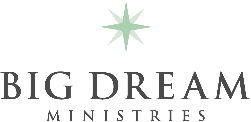 The BibleHistory-Writings-ProphecyNT History     Matthew     Mark     Luke     John     ActsThe Writings (Letters)     Romans		Titus                   1 Corinthians	Philemon*     2 Corinthians	Hebrews     Galatians		James     Ephesians		1 Peter     Philippians		2 Peter     Colossians		1 John     1 Thessalonians	2 John     2 Thessalonians*	3 John     1 Timothy		Jude     2 Timothy	NT Prophecy     Revelation  *  sequence divisionThe Amazing Collection: 
The Bible, Book by Book
www.bigdreamministries.org888-366-3460